ST. DOMINIC CATHOLIC CHURCHLOS ANGELESNuptial MassBride & Groom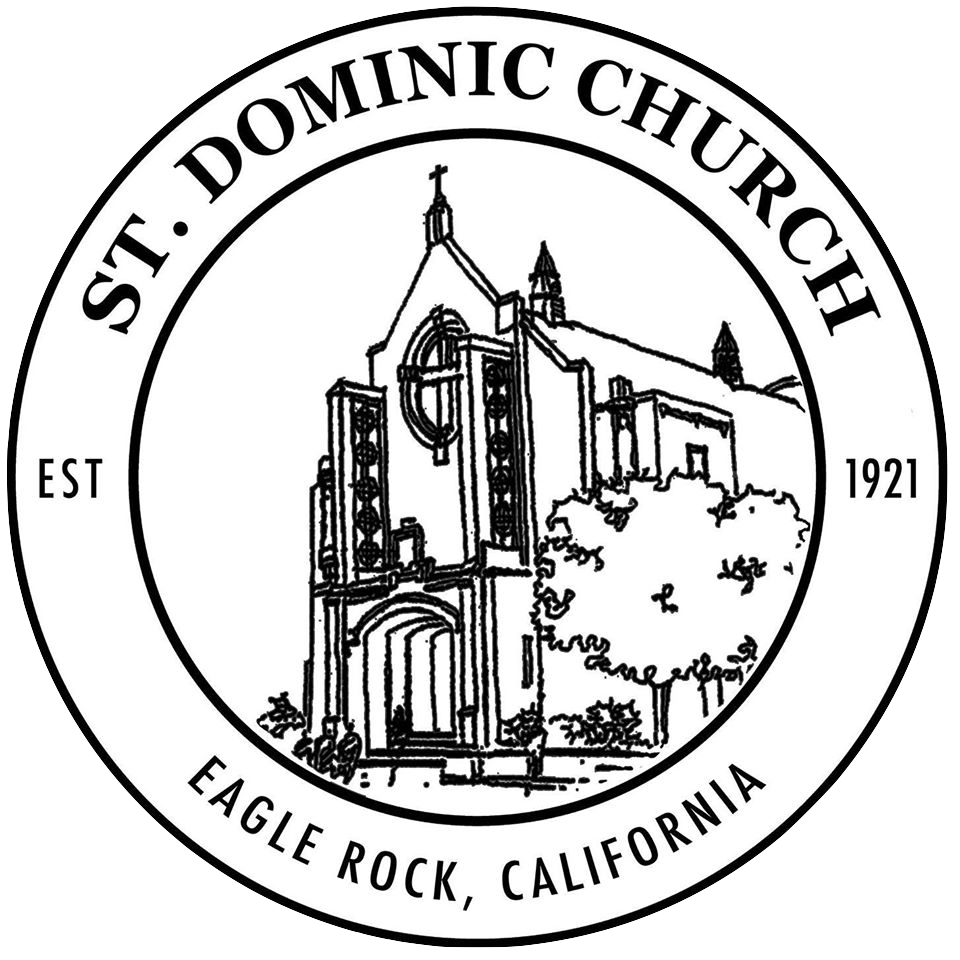 Father xx yy, O.P., CelebrantDayDate & yeartimeWedding PartyParents of the BrideX & YParents of the GroomX & YGroomsmenX & YX & YX & YX & YX & YX & YBridesmaidsX & YX & YX & YX & YX & YX & YPlease turn off all camera flashes, floodlights and cell phone ringtones during the Nuptial MassPlease join in all parts in Bold TypeMusic for the seating of honored family members	Your music choice		ComposerMusic for the bridal party	Your music choice		Composer (Stand)Music for the bride’s procession	Your music choice		Composer Introductory RitesSign of the CrossAll make the Sign of the Cross as the Priest says:In the name of the Father, and of the Son, 
✠ and of the Holy Spirit.  Amen.GreetingThe priest greets the people in these or similar words:The grace of our Lord Jesus Christ,
and the love of God,
and the communion of the Holy Spirit
be with you all. And with your spirit.The Gloria is sungThe CollectThen the Priest says the Collect prayer, at the end of which the people acclaim:  AmenThe Liturgy Of The Word(Sit)First Reading	 	Your choice of reading Read by Xxxx YyyyThe word of the Lord.Thanks be to God.After a period of silence, the responsorial psalm is sung.Psalm 	 (sung, normally – put the text below)Psalm textSecond Reading 	Your choice of readingRead by Xxxx YyyyThe word of the Lord.Thanks be to God.A time of silence follows the reading.(Stand)Gospel Acclamation Gospel Reading 	Your choice of readingThe Lord be with you.And with your spirit.A reading from the Holy Gospel according to N.✠ Glory to you, O Lord.At the end of the Gospel, the Deacon, or the Priest acclaimsThe Gospel of the Lord.
Praise to you, Lord Jesus Christ. (Sit)HomilyThe Rite of MarriageInstructionExchange of VowsBlessing and Exchange of RingsArras (coins) / Veil / Lazo (optional)Prayer of the Faithful(Stand)Led by reader’s name  For (intention) Let us pray to the Lord,  Lord, hear our prayer.Liturgy of the Eucharist(Sit)Preparation of the Altar and the GiftsThe gifts are presented by xx & yyMusic for the Preparation 	Title				ComposerBread and wine are brought to the table and the priest prepares these gifts. (Stand)The priest then invites all to pray.May the Lord accept the sacrifice at your hands
for the praise and glory of his name,
for our good, and the good of all his holy Church.The Lord be with you.And with your spirit.Lift up your hearts.We lift them up to the Lord.Let us give thanks to the Lord, our God.It is right and just.The priest continues with the preface proper to the celebration of the day.Sanctus		(Kneel)The priest continues with the words of institution.Memorial AcclamationThe priest concludes the Eucharistic prayer with this doxology: Through him, and with him, and in him, O God, almighty Father, in the unity of the Holy Spirit, all glory and honor is yours, forever and ever.Amen!Communion Rite(Stand)The Lord’s PrayerOur Father, who art in heaven, 
	hallowed be thy name; 
	thy kingdom come; 
	thy will be done on earth as it is in heaven.
Give us this day our daily bread;
	and forgive us our trespasses
	as we forgive those who trespass against us;
	and lead us not into temptation, 
	but deliver us from evil.Nuptial Blessing Sign of PeaceThe peace of the Lord be with you always.And with your spirit.All exchange a sign of peace.Lamb of GodThe priest then invites all to share in Holy Communion.Behold the Lamb of God, behold him who takes away the sins of the world. Blessed are those called to the supper of the Lamb.Lord, I am not worthy that you should enter under my roof, but only say the word and my soul shall be healed.The body (blood) of Christ. Amen.Those in communion with the Catholic Church are invited to receive communion.  We welcome those not prepared for communion to come forward to make a spiritual communion.   If you wish to make a spiritual communion, please cross your arms over your chest as you approach the Eucharistic Minister.Music during CommunionTitle				Composer After communion, a time of silence is observed.Concluding Rite(Stand)Final BlessingDismissalPresentation of the CoupleRecessional MusicTitle				Composer ST. DOMINIC CATHOLIC CHURCH2002 Merton Avenue, Los Angeles, CA(323) 254-2519  -  www.saintdominics.orgFr. Peter Rogers, OP, Pastor; Fr. Francis Goode, OP, Associate Pastor; Fr. Isaiah Mary Molano, OP, PriorRudy Acosta, Director of Music,  
xxx, Cantor